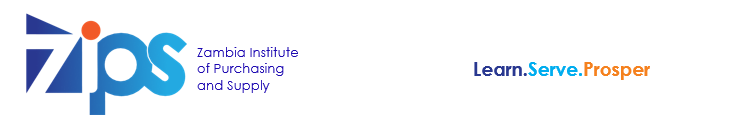 FORM I NOMINATION FOR COUNCIL POSITIONThis form is used to nominate a person for positions on the Zambia Institute of Purchasing and Supply (ZIPS) Council that are specified in the ZIPS Act No, 15 of 2003 Schedule (Section 5(2)) 1.1 a to eDeclaration and Statement by NomineeAs the person named above, I hereby wish to nominate for the above position on the Zambia Institute of Purchasing and Supply (ZIPS) CouncilI declare that:I am a current member of the Zambia Institute of Purchasing and Supply (ZIPS) as per ZIPS Act No 15 of 2003 Section 18 (1)if elected, I undertake to fulfil all duties and obligations required of the position and to become appropriately conversant with the duties of council members.I submit the following statement in support of my nomination stating my intended contribution to the Institute and ProfessionSigned: 	Date: THIS NOMINATION IS SUPPORTED BY Notes:A duly completed nomination form must be accompanied by:Completed bio template (attached), CVNomination fee as per Call for NominationsForward all nomination forms to the Registrar on email zipszam@zipszambia.org. Subject heading must be in format: Nomination for [insert position] – [insert name]Closing date for submission of duly completed and signed nomination forms is 17:00 hours and Monday 14th June 2021Nominees will be notified of outcome of their nomination within 2 daysList of successful and unsuccessful submission will be published on the websiteUnsuccessful nominees will be informed of reasons why they were not successfulSuccessful nominees will be required to complete a campaign template and will be provided with campaign guidelines to commence their campaigns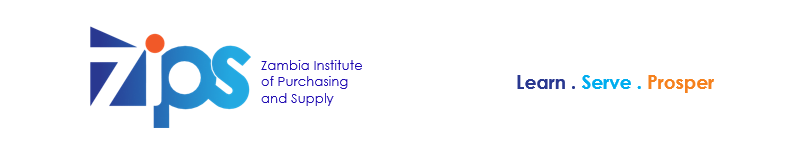 FORM IICOUNCIL MEMBER NOMINEE BIOGRAPHYSocial Media Contacts*Nominee information will appear as written above in all campaign materials Sign:Date:AGM YearNominee NameMembership Number / CategoryMembership No:Membership No:Membership No:Membership No:Membership No:Membership No:Membership No:Membership No:FellowMembership Number / CategoryMemberCouncil PositionPresidentPresidentPresidentPresidentPresidentThe SecretaryThe SecretaryCouncil PositionVice PresidentVice PresidentVice PresidentVice PresidentVice PresidentThe Vice SecretaryThe Vice SecretaryCouncil PositionThe TreasurerThe TreasurerThe TreasurerThe TreasurerThe TreasurerNomination DateSNNameMember No / CategorySignatureDate1234NameCurrent employerPositionPhoneEmail AddressPosition Being ContestedExpertise and experiencePrevious employersEducation and trainingAwards or AchievementsProfessional service/membership (ZIPS and/or other bodies)Teaching, writing and publishingSpecial projects, assignments and accomplishmentsBrief personal details (family and hobbies)Biography (max 150 words)Twitter handle (if applicable)LinkedIn profile (if applicable)Facebook link (if applicable)